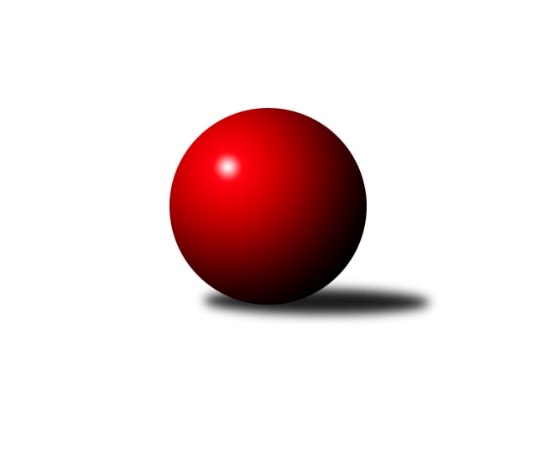 Č.9Ročník 2018/2019	8.11.2018Nejlepšího výkonu v tomto kole: 2554 dosáhlo družstvo: SK Meteor Praha CMistrovství Prahy 3 2018/2019Výsledky 9. kolaSouhrnný přehled výsledků:KK Dopravní podniky Praha C	- SK Meteor Praha D	6:2	2302:2280	9.0:3.0	5.11.TJ ZENTIVA Praha 	- TJ Praga Praha B	1:7	2280:2405	4.0:8.0	5.11.SK Žižkov Praha D	- PSK Union Praha C	4:4	2411:2397	6.0:6.0	7.11.TJ Sokol Praha-Vršovice C	- KK Dopravní podniky Praha B	6:2	2295:2133	9.0:3.0	7.11.SK Meteor Praha C	- TJ Astra Zahradní Město B	6:2	2554:2430	6.0:6.0	8.11.KK Konstruktiva Praha E	- SK Rapid Praha 	5:3	2325:2280	5.5:6.5	8.11.Slavoj Velké Popovice B	- AC Sparta B	8:0	2473:2248	11.0:1.0	8.11.Tabulka družstev:	1.	KK Konstruktiva Praha E	9	6	1	2	46.0 : 26.0 	64.0 : 44.0 	 2325	13	2.	SK Meteor Praha D	9	6	1	2	46.0 : 26.0 	63.0 : 45.0 	 2376	13	3.	TJ Astra Zahradní Město B	8	6	0	2	40.0 : 24.0 	52.5 : 43.5 	 2372	12	4.	Slavoj Velké Popovice B	9	6	0	3	46.0 : 26.0 	64.0 : 44.0 	 2329	12	5.	TJ Praga Praha B	9	5	1	3	43.0 : 29.0 	55.5 : 52.5 	 2249	11	6.	SK Meteor Praha C	9	5	0	4	36.0 : 36.0 	50.0 : 58.0 	 2257	10	7.	TJ Sokol Praha-Vršovice C	9	5	0	4	32.0 : 40.0 	51.0 : 57.0 	 2228	10	8.	AC Sparta B	9	4	0	5	37.0 : 35.0 	53.5 : 54.5 	 2339	8	9.	SK Rapid Praha	9	4	0	5	35.0 : 37.0 	58.5 : 49.5 	 2337	8	10.	PSK Union Praha C	8	3	1	4	27.0 : 37.0 	44.0 : 52.0 	 2232	7	11.	KK Dopravní podniky Praha B	9	3	1	5	34.0 : 38.0 	51.5 : 56.5 	 2299	7	12.	SK Žižkov Praha D	9	3	1	5	26.0 : 46.0 	41.0 : 67.0 	 2281	7	13.	KK Dopravní podniky Praha C	9	2	0	7	24.0 : 48.0 	45.5 : 62.5 	 2234	4	14.	TJ ZENTIVA Praha	9	1	0	8	24.0 : 48.0 	50.0 : 58.0 	 2253	2Podrobné výsledky kola:	 KK Dopravní podniky Praha C	2302	6:2	2280	SK Meteor Praha D	Jaroslav Michálek	 	 213 	 197 		410 	 2:0 	 369 	 	189 	 180		Miroslav Šostý	Miroslav Málek	 	 203 	 207 		410 	 2:0 	 354 	 	163 	 191		Richard Sekerák *1	Petra Švarcová	 	 203 	 216 		419 	 1:1 	 420 	 	222 	 198		Michael Šepič	Jiří Svozílek	 	 195 	 177 		372 	 2:0 	 353 	 	177 	 176		Jan Pozner	Milan Švarc	 	 200 	 199 		399 	 2:0 	 390 	 	196 	 194		Vladimír Dvořák	Karel Hnátek ml.	 	 137 	 155 		292 	 0:2 	 394 	 	193 	 201		Zdeněk Boháčrozhodčí: vedoucí družstevstřídání: *1 od 51. hodu Bedřich BernátekNejlepší výkon utkání: 420 - Michael Šepič	 TJ ZENTIVA Praha 	2280	1:7	2405	TJ Praga Praha B	Ladislav Holeček	 	 165 	 181 		346 	 0:2 	 424 	 	200 	 224		Petr Kšír	Věra Štefanová	 	 164 	 198 		362 	 1:1 	 386 	 	161 	 225		Kryštof Maňour	Lenka Krausová	 	 183 	 188 		371 	 0:2 	 460 	 	226 	 234		Martin Kovář	Jan Bártl	 	 190 	 189 		379 	 0:2 	 405 	 	195 	 210		Ondřej Maňour	Eliška Fialová	 	 199 	 168 		367 	 1:1 	 374 	 	170 	 204		Lukáš Jirsa	Miloslav Kellner	 	 221 	 234 		455 	 2:0 	 356 	 	164 	 192		Tomáš Smékalrozhodčí: Nejlepší výkon utkání: 460 - Martin Kovář	 SK Žižkov Praha D	2411	4:4	2397	PSK Union Praha C	Lenka Špačková	 	 216 	 216 		432 	 2:0 	 326 	 	183 	 143		Jiří Haken	Bohumil Strnad	 	 201 	 237 		438 	 1:1 	 474 	 	240 	 234		Jakub Pytlík	Jitka Radostová	 	 158 	 218 		376 	 1:1 	 414 	 	198 	 216		Jiří Peter	Petr Štěrba	 	 205 	 167 		372 	 0:2 	 397 	 	224 	 173		Jan Neckář ml.	Karel Tomsa	 	 184 	 183 		367 	 0:2 	 403 	 	202 	 201		Jiřina Mansfeldová	Martin Tožička	 	 224 	 202 		426 	 2:0 	 383 	 	190 	 193		Květuše Pytlíkovározhodčí: Nejlepší výkon utkání: 474 - Jakub Pytlík	 TJ Sokol Praha-Vršovice C	2295	6:2	2133	KK Dopravní podniky Praha B	Karel Wolf	 	 187 	 205 		392 	 2:0 	 341 	 	160 	 181		Martin Štochl	Jiří Vilímovský	 	 192 	 200 		392 	 2:0 	 335 	 	168 	 167		Bohumil Plášil	Vladimír Strnad	 	 189 	 180 		369 	 2:0 	 340 	 	173 	 167		Jiří Štoček	Lukáš Pelánek	 	 193 	 221 		414 	 2:0 	 373 	 	189 	 184		Karel Hnátek st.	Ivo Vávra	 	 188 	 192 		380 	 1:1 	 381 	 	200 	 181		Jindřich Habada	Jana Myšičková	 	 165 	 183 		348 	 0:2 	 363 	 	176 	 187		Miroslav Tomešrozhodčí: Nejlepší výkon utkání: 414 - Lukáš Pelánek	 SK Meteor Praha C	2554	6:2	2430	TJ Astra Zahradní Město B	Jaroslav Novák	 	 235 	 199 		434 	 2:0 	 360 	 	175 	 185		Jakub Jetmar	Jiří Svoboda	 	 240 	 198 		438 	 1:1 	 420 	 	200 	 220		Lucie Hlavatá	Jiří Novotný	 	 200 	 202 		402 	 2:0 	 343 	 	162 	 181		Petr Peřina	Václav Šrajer	 	 231 	 205 		436 	 1:1 	 406 	 	195 	 211		Tomáš Kudweis	Zdeněk Míka	 	 203 	 198 		401 	 0:2 	 439 	 	207 	 232		Radovan Šimůnek	Jan Petráček	 	 208 	 235 		443 	 0:2 	 462 	 	224 	 238		Vojtěch Kosteleckýrozhodčí: Nejlepší výkon utkání: 462 - Vojtěch Kostelecký	 KK Konstruktiva Praha E	2325	5:3	2280	SK Rapid Praha 	Zbyněk Lébl	 	 197 	 201 		398 	 1:1 	 355 	 	201 	 154		František Pudil	Milan Perman	 	 200 	 206 		406 	 2:0 	 382 	 	194 	 188		Josef Pokorný	Jiřina Beranová	 	 193 	 209 		402 	 2:0 	 345 	 	172 	 173		Vojtěch Roubal	Tomáš Eštók	 	 185 	 187 		372 	 0.5:1.5 	 385 	 	185 	 200		Jiří Hofman	Bohumír Musil	 	 190 	 213 		403 	 0:2 	 421 	 	205 	 216		Vítězslav Hampl	Stanislava Švindlová *1	 	 170 	 174 		344 	 0:2 	 392 	 	188 	 204		Petr Valtarozhodčí:  Vedoucí družstevstřídání: *1 od 51. hodu František VondráčekNejlepší výkon utkání: 421 - Vítězslav Hampl	 Slavoj Velké Popovice B	2473	8:0	2248	AC Sparta B	Ladislav Musil	 	 222 	 204 		426 	 2:0 	 389 	 	194 	 195		Zdeněk Cepl	Petr Kapal	 	 203 	 194 		397 	 2:0 	 374 	 	190 	 184		Jan Vácha	Eva Václavková	 	 195 	 188 		383 	 2:0 	 363 	 	176 	 187		Kamila Svobodová	Emilie Somolíková	 	 222 	 182 		404 	 1:1 	 386 	 	201 	 185		Vít Fikejzl	Tomáš Jícha	 	 216 	 224 		440 	 2:0 	 347 	 	180 	 167		Jiří Lankaš	Čeněk Zachař	 	 188 	 235 		423 	 2:0 	 389 	 	184 	 205		Jiří Neumajerrozhodčí: vedoucí družstevNejlepší výkon utkání: 440 - Tomáš JíchaPořadí jednotlivců:	jméno hráče	družstvo	celkem	plné	dorážka	chyby	poměr kuž.	Maximum	1.	Radovan Šimůnek 	TJ Astra Zahradní Město B	432.90	299.5	133.5	6.2	5/5	(463)	2.	Richard Sekerák 	SK Meteor Praha D	428.90	298.8	130.2	5.2	4/5	(455)	3.	Vojtěch Kostelecký 	TJ Astra Zahradní Město B	426.60	284.6	142.0	6.1	5/5	(462)	4.	Ladislav Musil 	Slavoj Velké Popovice B	422.55	283.8	138.8	4.9	5/6	(454)	5.	Miloslav Kellner 	TJ ZENTIVA Praha 	418.95	293.1	125.9	6.8	5/5	(455)	6.	Zdeněk Boháč 	SK Meteor Praha D	418.33	285.2	133.1	5.1	5/5	(461)	7.	Vladimír Dvořák 	SK Meteor Praha D	414.80	286.2	128.6	7.8	5/5	(450)	8.	Jakub Pytlík 	PSK Union Praha C	414.58	283.3	131.3	6.0	4/5	(474)	9.	Karel Wolf 	TJ Sokol Praha-Vršovice C	414.10	279.8	134.4	5.5	4/4	(444)	10.	Bohumír Musil 	KK Konstruktiva Praha E	412.55	282.5	130.1	6.5	4/5	(446)	11.	Tomáš Jícha 	Slavoj Velké Popovice B	411.67	286.6	125.1	6.2	5/6	(440)	12.	Zdeněk Cepl 	AC Sparta B	411.08	290.6	120.4	9.4	5/5	(431)	13.	Vítězslav Hampl 	SK Rapid Praha 	409.25	283.5	125.8	7.5	4/5	(446)	14.	Čeněk Zachař 	Slavoj Velké Popovice B	407.28	288.1	119.2	6.1	6/6	(461)	15.	Martin Kovář 	TJ Praga Praha B	406.88	280.4	126.5	7.8	4/5	(460)	16.	Petr Valta 	SK Rapid Praha 	406.15	287.9	118.3	8.2	5/5	(432)	17.	Emilie Somolíková 	Slavoj Velké Popovice B	405.88	286.1	119.8	8.2	6/6	(437)	18.	Miroslav Šostý 	SK Meteor Praha D	404.53	285.7	118.8	7.6	5/5	(435)	19.	Lenka Krausová 	TJ ZENTIVA Praha 	404.20	290.4	113.9	9.8	5/5	(427)	20.	Milan Perman 	KK Konstruktiva Praha E	403.70	282.5	121.2	7.4	5/5	(433)	21.	Petra Švarcová 	KK Dopravní podniky Praha C	403.60	280.1	123.5	6.0	5/5	(419)	22.	Jiřina Mansfeldová 	PSK Union Praha C	403.13	287.5	115.6	7.0	4/5	(422)	23.	Karel Hnátek  st.	KK Dopravní podniky Praha B	399.68	283.8	115.8	9.1	5/5	(428)	24.	Ondřej Maňour 	TJ Praga Praha B	398.20	276.8	121.4	7.0	5/5	(436)	25.	Jiří Hofman 	SK Rapid Praha 	397.95	281.8	116.2	7.6	5/5	(431)	26.	Tomáš Kudweis 	TJ Astra Zahradní Město B	397.75	279.2	118.6	9.9	5/5	(445)	27.	Jindřich Habada 	KK Dopravní podniky Praha B	397.36	285.8	111.6	9.8	5/5	(434)	28.	Miroslav Tomeš 	KK Dopravní podniky Praha B	397.16	277.4	119.8	8.7	5/5	(424)	29.	Vít Fikejzl 	AC Sparta B	395.24	275.4	119.8	8.6	5/5	(416)	30.	Zdeněk Míka 	SK Meteor Praha C	394.95	283.7	111.3	11.2	5/5	(457)	31.	Jiří Neumajer 	AC Sparta B	394.88	283.6	111.3	9.2	5/5	(420)	32.	Martin Tožička 	SK Žižkov Praha D	393.30	280.3	113.0	11.3	5/5	(426)	33.	Lucie Hlavatá 	TJ Astra Zahradní Město B	392.27	279.9	112.4	11.7	5/5	(420)	34.	Antonín Švarc 	KK Dopravní podniky Praha B	390.92	285.1	105.8	9.3	4/5	(418)	35.	Petr Kapal 	Slavoj Velké Popovice B	390.39	282.9	107.4	10.5	6/6	(447)	36.	Kamila Svobodová 	AC Sparta B	389.64	279.8	109.8	9.4	5/5	(436)	37.	Jaroslav Michálek 	KK Dopravní podniky Praha C	389.35	271.1	118.3	9.7	5/5	(416)	38.	Jitka Radostová 	SK Žižkov Praha D	388.00	278.6	109.4	10.4	5/5	(435)	39.	Jan Petráček 	SK Meteor Praha C	386.31	268.3	118.1	8.7	4/5	(444)	40.	Jaroslav Novák 	SK Meteor Praha C	385.35	272.7	112.7	9.3	4/5	(434)	41.	Jan Bártl 	TJ ZENTIVA Praha 	385.25	275.6	109.7	10.9	5/5	(420)	42.	Jiří Novotný 	SK Meteor Praha C	384.80	273.4	111.4	9.1	5/5	(437)	43.	František Pudil 	SK Rapid Praha 	383.40	275.4	108.0	11.4	5/5	(453)	44.	Petr Štěrba 	SK Žižkov Praha D	382.58	278.0	104.6	14.1	4/5	(423)	45.	Milan Švarc 	KK Dopravní podniky Praha C	382.38	268.8	113.6	9.8	4/5	(404)	46.	Miroslav Málek 	KK Dopravní podniky Praha C	381.75	271.6	110.2	9.9	5/5	(410)	47.	Lenka Špačková 	SK Žižkov Praha D	381.08	275.2	105.9	12.3	5/5	(437)	48.	Vladimír Strnad 	TJ Sokol Praha-Vršovice C	379.23	274.5	104.8	8.7	4/4	(407)	49.	Stanislava Švindlová 	KK Konstruktiva Praha E	377.38	260.5	116.9	6.5	4/5	(385)	50.	Karel Mašek 	SK Meteor Praha C	376.87	272.6	104.3	10.9	5/5	(460)	51.	Michal Truksa 	SK Žižkov Praha D	376.27	271.8	104.5	13.1	5/5	(421)	52.	Jan Vácha 	AC Sparta B	376.20	273.2	103.0	12.1	5/5	(413)	53.	Karel Svitavský 	TJ Sokol Praha-Vršovice C	375.89	268.8	107.1	9.4	3/4	(397)	54.	Jiří Svozílek 	KK Dopravní podniky Praha C	373.55	273.0	100.6	13.1	5/5	(413)	55.	Vojtěch Roubal 	SK Rapid Praha 	373.05	274.3	98.8	14.4	5/5	(428)	56.	Jiří Peter 	PSK Union Praha C	370.00	273.4	96.7	13.5	5/5	(414)	57.	Jiří Lankaš 	AC Sparta B	369.90	278.0	92.0	15.0	5/5	(401)	58.	Květuše Pytlíková 	PSK Union Praha C	369.25	265.8	103.5	11.2	5/5	(386)	59.	Jiří Svoboda 	SK Meteor Praha C	368.70	268.4	100.4	12.2	4/5	(438)	60.	Josef Pokorný 	SK Rapid Praha 	367.50	269.0	98.6	13.9	4/5	(428)	61.	Petr Kšír 	TJ Praga Praha B	367.35	260.5	106.9	11.9	5/5	(424)	62.	Eliška Fialová 	TJ ZENTIVA Praha 	367.00	265.8	101.2	14.6	5/5	(446)	63.	Ivo Vávra 	TJ Sokol Praha-Vršovice C	366.17	266.0	100.2	14.3	3/4	(411)	64.	Jana Myšičková 	TJ Sokol Praha-Vršovice C	365.48	267.9	97.6	12.0	4/4	(393)	65.	Kryštof Maňour 	TJ Praga Praha B	364.63	268.9	95.8	14.0	5/5	(399)	66.	Tomáš Smékal 	TJ Praga Praha B	364.30	262.5	101.9	13.3	5/5	(410)	67.	Věra Štefanová 	TJ ZENTIVA Praha 	362.38	260.1	102.3	13.2	4/5	(380)	68.	Ladislav Holeček 	TJ ZENTIVA Praha 	359.55	263.2	96.4	14.0	5/5	(425)	69.	Jan Neckář  ml.	PSK Union Praha C	356.10	256.5	99.7	11.9	5/5	(397)	70.	Martin Štochl 	KK Dopravní podniky Praha B	353.94	258.6	95.3	13.7	4/5	(381)	71.	Jiří Haken 	PSK Union Praha C	353.40	248.3	105.1	15.2	5/5	(419)	72.	Jakub Jetmar 	TJ Astra Zahradní Město B	350.88	253.4	97.5	13.3	4/5	(392)	73.	Eva Václavková 	Slavoj Velké Popovice B	347.73	260.8	86.9	15.5	5/6	(415)	74.	Jiří Vilímovský 	TJ Sokol Praha-Vršovice C	341.20	255.1	86.1	17.5	4/4	(392)	75.	Jiří Třešňák 	SK Meteor Praha C	333.75	247.1	86.6	18.6	4/5	(376)	76.	Karel Hnátek  ml.	KK Dopravní podniky Praha C	316.63	237.0	79.7	17.7	5/5	(349)		Einar Bareš 	KK Dopravní podniky Praha B	443.00	302.0	141.0	9.0	1/5	(443)		Josef Kašpar 	TJ Praga Praha B	431.00	285.0	146.0	2.0	1/5	(431)		Václav Šrajer 	SK Meteor Praha C	419.50	298.5	121.0	5.5	1/5	(436)		Vlastimil Chlumský 	KK Konstruktiva Praha E	413.00	286.0	127.0	7.0	2/5	(425)		Michael Šepič 	SK Meteor Praha D	407.00	277.8	129.2	7.8	2/5	(420)		Petr Stoklasa 	KK Dopravní podniky Praha C	406.00	291.0	115.0	7.0	2/5	(434)		Pavel Pavlíček 	AC Sparta B	405.00	283.0	122.0	8.0	1/5	(405)		Jiřina Beranová 	KK Konstruktiva Praha E	401.33	285.0	116.3	9.2	2/5	(404)		František Vondráček 	KK Konstruktiva Praha E	397.33	273.3	124.0	11.3	3/5	(415)		Zbyněk Lébl 	KK Konstruktiva Praha E	395.83	276.7	119.2	6.6	3/5	(421)		Bedřich Bernátek 	SK Meteor Praha D	395.80	261.5	134.3	7.0	2/5	(447)		Martin Podhola 	SK Rapid Praha 	393.17	279.7	113.5	10.7	3/5	(443)		Martin Jelínek 	TJ Praga Praha B	391.00	277.7	113.3	10.5	2/5	(421)		Jiří Chrdle 	SK Meteor Praha D	388.50	290.2	98.3	15.2	2/5	(397)		Bohumil Strnad 	SK Žižkov Praha D	385.00	274.0	111.0	8.9	3/5	(438)		Marek Sedlák 	TJ Astra Zahradní Město B	380.67	277.8	102.8	12.2	3/5	(390)		Jaroslav Zahrádka 	KK Konstruktiva Praha E	375.00	265.5	109.5	10.0	2/5	(383)		Karel Tomsa 	SK Žižkov Praha D	374.33	270.0	104.3	15.3	3/5	(387)		Lukáš Pelánek 	TJ Sokol Praha-Vršovice C	373.50	263.5	110.0	13.0	1/4	(414)		Lukáš Jirsa 	TJ Praga Praha B	373.00	278.8	94.3	15.9	3/5	(381)		Jitka Vykouková 	PSK Union Praha C	371.17	257.2	114.0	11.2	2/5	(395)		Karel Radil 	TJ Sokol Praha-Vršovice C	371.00	256.0	115.0	12.0	1/4	(371)		Martin Kozdera 	TJ Astra Zahradní Město B	367.17	251.8	115.3	12.5	3/5	(383)		Tomáš Eštók 	KK Konstruktiva Praha E	366.50	265.0	101.5	14.5	1/5	(372)		Václav Žďárek 	SK Žižkov Praha D	362.00	275.0	87.0	15.0	1/5	(362)		Jan Pozner 	SK Meteor Praha D	360.50	259.0	101.5	13.5	2/5	(368)		Pavel Šťovíček 	Slavoj Velké Popovice B	359.00	266.0	93.0	16.0	1/6	(359)		Robert Jaderko 	SK Žižkov Praha D	356.00	244.0	112.0	10.0	1/5	(356)		Petr Peřina 	TJ Astra Zahradní Město B	355.33	253.5	101.8	13.8	2/5	(386)		Lubomír Čech 	KK Dopravní podniky Praha B	353.44	259.2	94.2	15.6	3/5	(384)		Jiří Štoček 	KK Dopravní podniky Praha B	352.58	256.9	95.7	13.7	3/5	(374)		Jana Valentová 	TJ ZENTIVA Praha 	348.50	266.0	82.5	18.5	2/5	(368)		Jaroslav Bělohlávek 	TJ Sokol Praha-Vršovice C	342.67	245.2	97.5	13.3	2/4	(356)		Jan Lukáš 	TJ Praga Praha B	340.00	244.0	96.0	14.0	1/5	(340)		Gabriela Jirásková 	Slavoj Velké Popovice B	335.50	242.5	93.0	15.3	2/6	(364)		Bohumil Plášil 	KK Dopravní podniky Praha B	335.00	266.0	69.0	18.0	1/5	(335)		František Brodil 	SK Žižkov Praha D	327.25	238.8	88.5	18.0	2/5	(344)		Dagmar Svobodová 	KK Dopravní podniky Praha B	325.00	230.0	95.0	15.0	1/5	(325)		Zdeněk Poutník 	PSK Union Praha C	304.00	226.0	78.0	23.0	1/5	(304)		Markéta Dymáčková 	Slavoj Velké Popovice B	303.00	243.0	60.0	25.0	1/6	(303)		Ivana Bandasová 	Slavoj Velké Popovice B	285.00	219.0	66.0	33.0	1/6	(285)		Marie Málková 	KK Dopravní podniky Praha C	276.00	202.5	73.5	22.0	2/5	(282)		Pavel Jakl 	TJ Praga Praha B	249.00	185.0	64.0	22.0	1/5	(249)Sportovně technické informace:Starty náhradníků:registrační číslo	jméno a příjmení 	datum startu 	družstvo	číslo startu25485	Jan Neckář ml.	07.11.2018	PSK Union Praha C	8x5052	Vítězslav Hampl	08.11.2018	SK Rapid Praha 	8x25201	Lukáš Pelánek	07.11.2018	TJ Sokol Praha-Vršovice C	2x15944	Jakub Pytlík	07.11.2018	PSK Union Praha C	6x
Hráči dopsaní na soupisku:registrační číslo	jméno a příjmení 	datum startu 	družstvo	Program dalšího kola:10. kolo12.11.2018	po	17:00	SK Rapid Praha  - SK Žižkov Praha D	12.11.2018	po	17:00	AC Sparta B - TJ ZENTIVA Praha 	13.11.2018	út	17:30	TJ Astra Zahradní Město B - SK Meteor Praha D	14.11.2018	st	17:00	KK Dopravní podniky Praha B - KK Konstruktiva Praha E	15.11.2018	čt	17:00	SK Meteor Praha C - TJ Sokol Praha-Vršovice C	15.11.2018	čt	17:30	PSK Union Praha C - Slavoj Velké Popovice B	15.11.2018	čt	18:00	TJ Praga Praha B - KK Dopravní podniky Praha C	Nejlepší šestka kola - absolutněNejlepší šestka kola - absolutněNejlepší šestka kola - absolutněNejlepší šestka kola - absolutněNejlepší šestka kola - dle průměru kuželenNejlepší šestka kola - dle průměru kuželenNejlepší šestka kola - dle průměru kuželenNejlepší šestka kola - dle průměru kuželenNejlepší šestka kola - dle průměru kuželenPočetJménoNázev týmuVýkonPočetJménoNázev týmuPrůměr (%)Výkon1xJakub PytlíkUnion C4741xJakub PytlíkUnion C120.384742xVojtěch KosteleckýAstra ZM B4623xMartin KovářPraga Praha B116.834602xMartin KovářPraga Praha B4602xMiloslav KellnerZentiva 115.564552xMiloslav KellnerZentiva 4553xVojtěch KosteleckýAstra ZM B113.494622xJan PetráčekMeteor C4431xTomáš JíchaV. Popovice B111.64401xTomáš JíchaV. Popovice B4401xLukáš PelánekVršovice C111.47414